ΔΗΜΟΤΙΚΟ ΣΧΟΛΕΙΟ ΚΥΠΕΡΟΥΝΤΑΣ ΠΕΡΙΦΕΡΕΙΑΚΟ ΕΝΙΑΙΟ ΟΛΟΗΜΕΡΟ 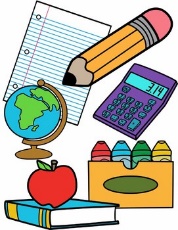 Θεοτόκου 3, Τ.Κ. 4876 Κυπερούντα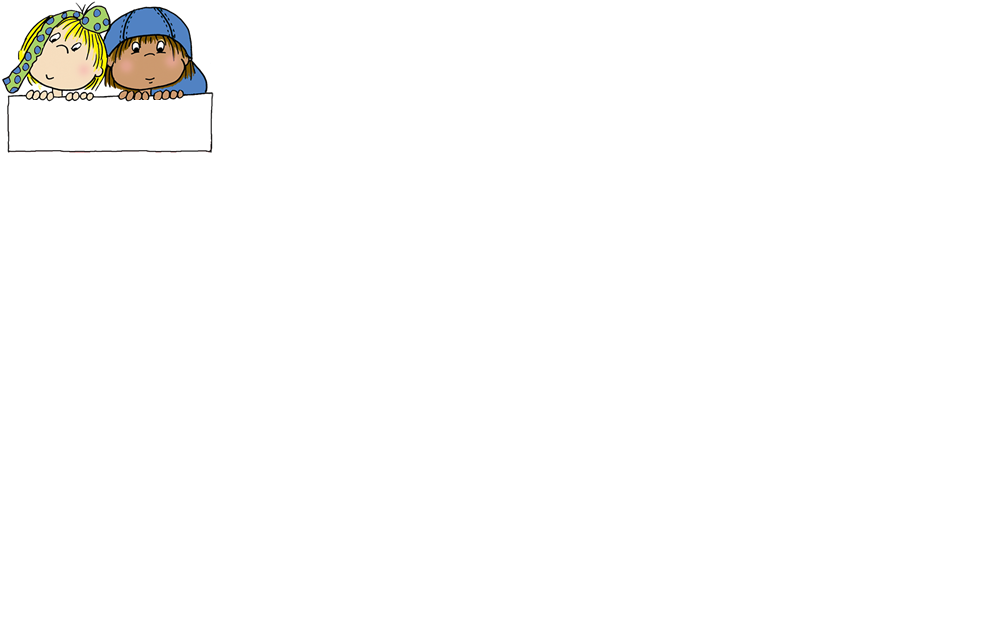 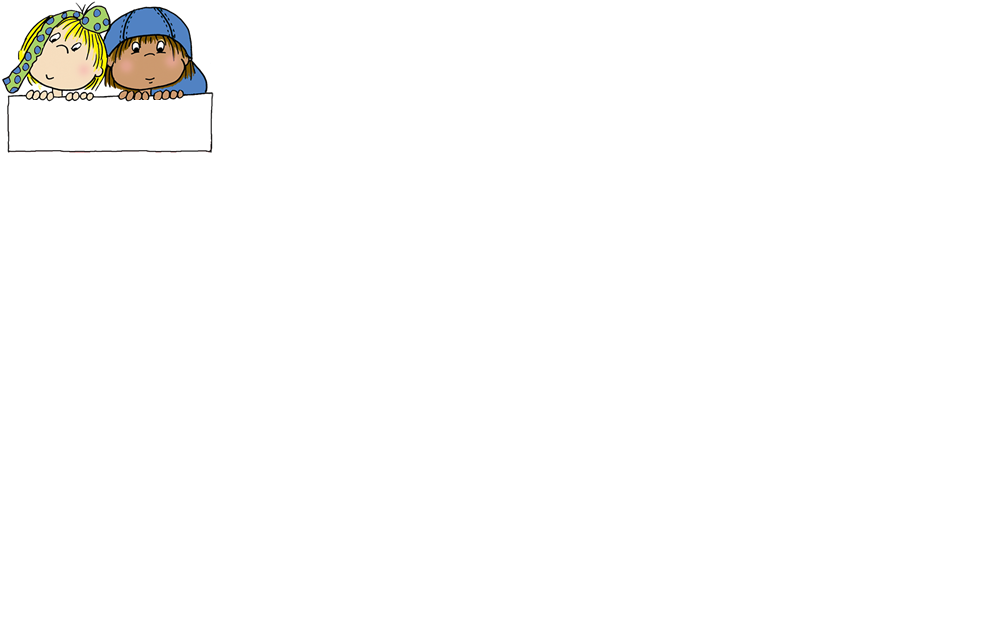 Τηλ. 25532061 / Φαξ. 25813230Email. dim-kyperounta-lem@schools.ac.cyΑγαπητοί γονείς/κηδεμόνες,  Με την ευκαιρία της έναρξης της νέας σχολικής χρονιάς η διεύθυνση και το διδακτικό προσωπικό του σχολείου επικοινωνούμε μαζί σας και σας καλωσορίζουμε στο νέο αυτό ξεκίνημα. Ιδιαίτερα καλωσορίζουμε τα παιδιά της A΄ τάξης και ευχόμαστε σε όλους μια ευχάριστη και δημιουργική χρονιά. Προσβλέπουμε στη στενή συνεργασία μαζί σας, αφού πιστεύουμε πως εκπαιδευτικοί και γονείς είναι οι πιο φυσικοί σύμμαχοι στον καθημερινό αγώνα για την πρόοδο των παιδιών και την επίτευξη των εκπαιδευτικών στόχων. Με την έναρξη της σχολικής χρονιάς θα θέλαμε να υπενθυμίσουμε πρακτικές που σχετίζονται με τους κανονισμούς λειτουργίας του σχολείου και αφορούν στην ομαλή διεξαγωγή  του εκπαιδευτικού έργου:Λειτουργία του σχολείου:  Τα μαθήματα αρχίζουν καθημερινά στις 7:45 π.μ. και θα τελειώνουν στις 15:05 μ.μ.  Παρακαλούμε τους γονείς να φροντίζουν ώστε τα παιδιά να παρουσιάζονται στο σχολείο έγκαιρα, πριν από τις 7:45 π.μ. Φάκελος Επικοινωνίας: Στον φάκελο θα σας στέλνονται οι ανακοινώσεις και τα έντυπα του σχολείου. Παρακαλούμε να τον ελέγχετε καθημερινά και να τα παίρνετε, για να επιστρέφεται άδειος ο φάκελος.Σ’ αυτόν μπορείτε να επιστρέφετε έντυπα που θα συμπληρώνετε. Παρακαλούμε στο φάκελο να μην μπαίνουν άλλα αντικείμενα, τετράδια, εργασίες των παιδιών κτλ.Ατομικό Δελτίο μαθητή:  Το Δελτίο είναι απαραίτητο για να ενημερωθούν τα επίσημα βιβλία του σχολείου με πρόσφατα στοιχεία για τους μαθητές, αλλά και για άμεση επικοινωνία με τους γονείς. Γι’ αυτό, παρακαλούμε όπως το συμπληρώσετε με δέουσα προσοχή και το επιστρέψετε στο σχολείο με τα παιδιά σας,  το αργότερο μέχρι την Παρασκευή 17 Σεπτεμβρίου 2021.Απουσίες παιδιών: Για το θέμα των απουσιών παρακαλείσθε όπως διαβάσετε με τη δέουσα προσοχή την επιστολή (Παράρτημα Α), του ΥΠΠΑΝ που σας επισυνάπτεται και να την τηρήσετε επακριβώς. Για το θέμα σας αποστέλλεται επίσης το «Δελτίο απουσίας μαθητή» το οποίο μπορείτε να πολλαπλασιάσετε και να στέλνετε στο σχολείο όποτε απουσιάζει το παιδί σας. Αποχώρηση μαθητών:  Σε περίπτωση που το παιδί σας, για οποιοδήποτε λόγο θα αποχωρήσει από το σχολείο πριν τις 15:05 μ.μ. ή θα παρουσιαστεί μετά τις 7:45 π.μ. θα πρέπει να περνάτε από τη Γραμματεία και να συμπληρώνετε το σχετικό έντυπο. Σχετική με το θέμα είναι η παράγραφος (δ) του Παραρτήματος Α.Αλλεργίες και τυχόν ασθένειες μαθητών: Για την καλύτερη λειτουργία του σχολείου και για σκοπούς ασφάλειας των παιδιών, κυρίως στα πλαίσια της σίτισης, παρακαλούμε όπως συμπληρώσετε το έντυπο για τυχόν αλλεργίες και να το επιστρέψετε στο σχολείο άμεσα και όχι πιο αργά από την Παρασκευή 17 Σεπτεμβρίου 2021.Χορήγηση φαρμάκου:  Σχετικά με το πιο πάνω θέμα σας ενημερώνουμε ότι τα παιδιά δεν επιτρέπεται να φέρνουν οποιοδήποτε φάρμακο στη τσάντα τους, για να το πάρουν κατά τη διάρκεια του σχολείου. Σε εξαιρετικές περιπτώσεις η χορήγηση φαρμάκου, το οποίο θα παραδώσουν οι γονείς στο σχολείο, μπορεί να γίνει από εκπαιδευτικό, σε εθελοντική βάση και μετά από την προσκόμιση της σχετικής συγκατάθεσης η οποία σας αποστέλλεται. Παρακαλούμε να επικοινωνείτε με τη διεύθυνση του σχολείου για το θέμα αυτό.Συγκατάθεση για φωτογράφιση / μαγνητοσκόπηση: Αποστέλνεται το έντυπο ΔΔΕ22 που αφορά τη συγκατάθεση σας για φωτογράφιση, μαγνητοσκόπηση και δημοσιοποίηση φωτογραφικού υλικού και βίντεο που του παιδιού σας. Παρακαλούμε όπως επιστραφεί στο σχολείο το έντυπο μέχρι την Παρασκευή 17 Σεπτεμβρίου 2021.  Έντυπο ΥΠΠΑΝ ΠΑ1: Το δελτίο αυτό αφορά τα στοιχεία των ενήλικων ατόμων που θα παραλαμβάνουν τους μαθητές από το σχολείο σε περίπτωση έκτακτης ανάγκης. Παρακαλώ όπως το έντυπο επιστραφεί μέχρι την Παρασκευή 17 Σεπτεμβρίου 2021. Τιμοκατάλογος Σχολικών Κυλικείων: Επισυνάπτεται ο τιμοκατάλογος Σχολικών Κυλικείων Δημοτικής Εκπαίδευσης για τη Σχολική Χρονιά 2021 – 2022.Μαθητική στολή μαθητών: Σχετικά με τη στολή των μαθητών σας αποστέλλεται σχετικό έντυπο.Σύμφωνα με τα πιο πάνω παρακαλούμε όπως επιστρέψετε στο σχολείο τα πιο κάτω έντυπα μέχρι την Παρασκευή 17 Σεπτεμβρίου 2021: Έντυπο ΔΔΕ 1 – Ατομικό Δελτίο Μαθητή/μαθήτριας.Έντυπο για αλλεργίες και ασθένειες μαθητών. Έντυπο ΔΔΕ22 – Συγκατάθεση για φωτογράφιση / μαγνητοσκόπηση. Έντυπο ΥΠΠΑΝ ΠΑ1 – Εξουσιοδότησή μαθητών σε περίπτωση έκτακτης ανάγκης.Έντυπο γραπτής συγκατάθεσης για διενέργεια ελέγχου ταχείας ανίχνευσης αντιγόνου (rapid test).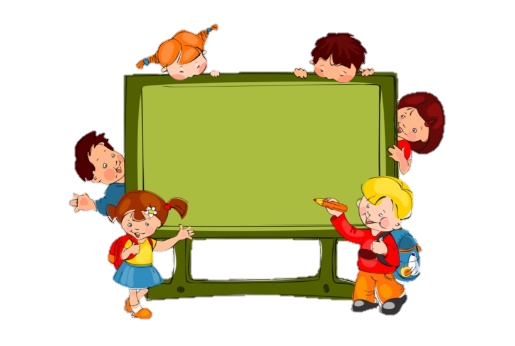 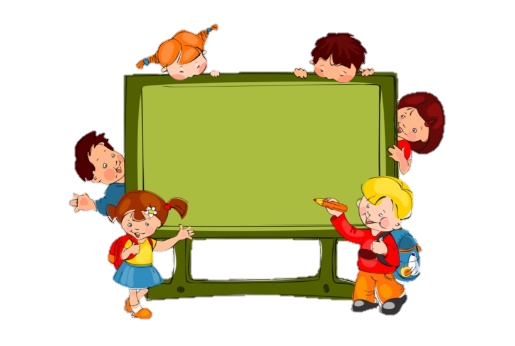 